Múinteoir maith: Nótaí an MhúinteoraTá na ceachtanna bunaithe ar thuairimí daltaí i leith na tréithe a bhaineann le múinteoir maith agus ar mhír físe ina bhfuil cur síos ar na tréithe a bhaineann le fiontraithe. Tá na ceachtanna oiriúnach do rang a bhfuil caighdeán ard Gaeilge acu don Ardteistiméireacht, ach is féidir leat iad a láimhseáil ar bhealach a oireann don rang atá agat féin. Réamhobair  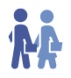 Léigh a bhfuil ar an gcéad dá shleamhnán leis na daltaí le bheith cinnte go dtuigeann siad a bhfuil le déanamh acu. Cuir i mbun oibre ansin iad ina n-aonar nó ina mbeirteanna chun an ghníomhaíocht a dhéanamh. Éist leis na tréithe a bheidh luaite acu agus scríobh an stór focal úsáideach a thiocfaidh chun cinn ar an gclár.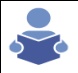 LéamhAbair leis na daltaí an méid atá ar an sleamhnán a léamh. Tá an píosa an-éasca – níl ann ach téacs beag chun smaointe a spreagadh.Cabhraigh leo le haon deacrachtaí a bheidh acu leis.Mínigh do na daltaí go mbíonn siad ábalta cur síos a dhéanamh as Gaeilge go minic ar shlí shimplí i.e. frása cosúil le ‘duine a oibríonn go crua’ a rá. Ach is minic a bhíonn slite eile nádúrtha ann chun an rud céanna a chur in iúl i.e. deir Éanna ‘duine a bhfuil fonn oibre air’. Ní haon díobháil é iarracht a dhéanamh saibhriú a dhéanamh an mbanc stór focal atá ag na daltaí ionas go mbeidh dul nádúrtha na teanga acu.Iarphlé 1Léigh a bhfuil ar an sleamhnán seo leis an rang ar fad agus ansin abair leo tabhairt faoin gcleachtadh atá ann.Pléigh a gcuid freagraí leo.B’fhéidir go mbeadh iontas orthu faoi nithe áirithe. Má deir siad go bhfuil an ‘dalta idéalach’ an-chiúin, mínigh dóibh gur maith le múinteoirí go minic daltaí atá sásta ceisteanna a chur agus ábhar a phlé. Má deir siad go bhfuil an ‘dalta idéalach’ an-éirimiúil mínigh dóibh go bhfuil buanna eile díreach chomh tábhachtach don fhoghlaim agus mar sin de. Cuir aon stór focal nó nathanna cainte úsáideacha a thagann chun cinn ar an gclár.Iarphlé 2Léigh a bhfuil ar an sleamhnán seo leis an rang ar fad. Ansin cuir na daltaí ag obair ina mbeirteanna chun an ghníomhaíocht a dhéanamh. Pléigh na freagraí a bheidh ag na daltaí mar rang iomlán.Éisteacht 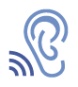 Mínigh do na daltaí go mbeidh siad ag féachaint ar mhír físe ina ndéantar cur síos ar na tréithe a bhaineann le fiontraithe.Mínigh dóibh gur féidir leo nótaí a ghlacadh agus iad ag éisteacht más maith leo chun go mbeidh siad ábalta an cheist a fhreagairt ach abair leo gan abairtí iomlána a scríobh. Nuair a bheidh siad tar éis éisteacht leis an mír beidh orthu casadh go dtí an duine in aice leo agus idir an bheirt acu cúpla líne a scríobh faoi na tréithe a bhaineann le fiontraithe.Éist le cuid den mhéid a bheidh curtha le chéile ag na daltaí.Scríobh leaganacha úsáideach ón mír ar an gclár nó tabhair cóip den script do na daltaí.Cad is fiontraí maith ann? (Tréithe) – ScriptEimear Ní Bhrádaigh (Léachtóir Fiontar DCU)Tá a lán tréithe ag baint le fiontraí. Caithfidh an fiontraí a bheith lán le fuinneamh. Caithfidh sé nó sí a bheith sásta dul sa tseans. Bíonn fís ag fiontraithe. Bíonn siad in ann foghlaim ó na botúin a dhéanann siad. Tá siad sásta glacadh leis an diúltú.Seán Mac Uidhir (Eagarthóir Grúpa Meán Bhéal Feirste)Sílim go gcaithfidh fiontraí bheith cruthaitheach ar bhealach, samhlaíoch [samhlaíocht a bheith acu] agus i gcónaí ag foghlaim agus oscailte. Agus má aithníonn tú féidearthacht ar bith, seans ar bith, gur chóir duitse dul sa tóir air.Adrian Ó Tuathaigh (Bainisteoir Díolacháin Sioen)Tá taithí agam ó thaobh láimhseáil daoine, láimhseáil margadh, láimhseáil táirgí úra agus táirgí difriúla agus go bhfuil mé in ann bualadh le daoine agus achan rud a chur os a gcomhair agus cúrsaí díolacháin a dhéanamh.Tom Trainor (Príomhfheidhmeannach Institiúid Margaíochta)Tá tú ag iarraidh cineál pictiúr a bheith agat don chomhlacht agus sa dóigh a bheas an comhlacht amach sa todhchaí agus caithfidh tú ansin pleananna a thabhairt chun cinn chun an comhlacht sin a chruthú.Eimear Ní Bhrádaigh (Léachtóir Fiontar DCU)Tagann fiontraithe ó gach saghas cúlra. Bhíodh an t-am ann gur fir shaibhre a bhí i gceist ach tá mná ag bunú comhlachtaí anois. Tá daoine ó ghrúpaí mionlacha eile ag bunú... tá mionlaigh eile ag bunú comhlachtaí freisin. Agus go minic is iad na daoine atá ar imeall an tsochaí, nach bhfuil ag éirí leo na jabanna lárshrutha a fháil, a bhunaíonn comhlachtaí. So b’fhéidir daoine atá dífhostaithe, daoine amuigh faoin dtuath nach bhfuil sásta bogadh go dtí cathair mhór mar gurb é sin an áit ina bhfuil an jab – cruthaíonn siad comhlachtaí beaga iad féin. So faoin dtuath feicfidh tú ráta fiontraíochta níos airde faoin dtuath ná mar a gheobhaidh tú i gcathracha. LeibhéalAn Ardteistiméireacht – Réasúnta dúshlánach SpriocannaCumas tuisceana, scríbhneoireachta, léitheoireachta agus labhartha na ndaltaí a fhorbairt sa réimse saoil – caidrimh / tréithe daoineStór focalTréithe daoine agus cúrsaí oibreStraitéisí Múinteoireachta Molta